※質問への回答については、見学会当日にできる限り準備させていただきます。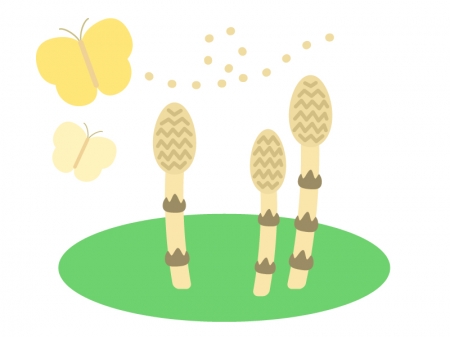 参加希望日希望する日に〇をつけてください。どちらかを選択してください。平成30年3月 14日（水）（　　　　）平成30年3月 23日（金）（　　　　）	希望する日に〇をつけてください。どちらかを選択してください。平成30年3月 14日（水）（　　　　）平成30年3月 23日（金）（　　　　）	希望する日に〇をつけてください。どちらかを選択してください。平成30年3月 14日（水）（　　　　）平成30年3月 23日（金）（　　　　）	参加希望内容希望する内容を選び、〇をつけてください。①病院見学会のみ　　　　　　　　　（　　　）②インターンシップ＆病院見学会　　（　　　）希望する内容を選び、〇をつけてください。①病院見学会のみ　　　　　　　　　（　　　）②インターンシップ＆病院見学会　　（　　　）希望する内容を選び、〇をつけてください。①病院見学会のみ　　　　　　　　　（　　　）②インターンシップ＆病院見学会　　（　　　）（フリガナ）氏名（フリガナ：　　　　　　　　　　　　　　）（フリガナ：　　　　　　　　　　　　　　）（フリガナ：　　　　　　　　　　　　　　）年齢	　　　　　歳性　　　　別　（　　男　・　女　）看護学校・大学名（学年）　　　　　　　　　　　　　　　　　　　　　（　　　　年）　　　　　　　　　　　　　　　　　　　　　　　　　（　　　　年）　　　　　　　　　　　　　　　　　　　　　　　　　（　　　　年）　　　　勤務先病院名（既卒者のみ）連絡先住所：電話：　　　　　　　　　　　　mail：住所：電話：　　　　　　　　　　　　mail：住所：電話：　　　　　　　　　　　　mail：病棟体験希望病棟注意事項体験病棟について、第3希望まで希望する順に番号をつけてください。各病棟とも先着順に2名とさせていただきます。（　）新生児病棟　（　）産科病棟　 （　）救命救急センター病棟（　）4階西病棟　（　）5階東病棟　（　）6階東病棟（　）7階西病棟　（　）7階東病棟　（　）8階西病棟（　）8階東病棟　（　）9階西病棟　（　）9階東病棟　※ ご希望された3つの中から、当方にて先着順に選択させていただきます。※ インターンシップで知り得た情報は、絶対に第三者に漏らさないでください。インターンシップ終了後も同様です（「誓約書」にサインをお願いします）。インターンシップ中の事故等については、自らの責任において対応してください。病棟の診療科　新生児病棟：新生児科・小児外科・NICU産科病棟：産科・MFICU救命救急センター病棟：各診療科・救命ICU・救命HCU4階西病棟：小児科・小児外科5階東病棟：循環器内科・心臓血管外科・内分泌代謝内科・腎臓膠原病内科6階東病棟：血液内科・耳鼻咽喉科7階西病棟：消化器外科・泌尿器科7階東病棟：乳腺外科・婦人科8階西病棟：整形外科・形成外科・皮膚科・神経内科8階東病棟：消化器内科・神経内科9階西病棟：呼吸器外科・呼吸器内科・消化器外科9階東病棟：脳神経外科・神経内科・眼科・血液内科体験病棟について、第3希望まで希望する順に番号をつけてください。各病棟とも先着順に2名とさせていただきます。（　）新生児病棟　（　）産科病棟　 （　）救命救急センター病棟（　）4階西病棟　（　）5階東病棟　（　）6階東病棟（　）7階西病棟　（　）7階東病棟　（　）8階西病棟（　）8階東病棟　（　）9階西病棟　（　）9階東病棟　※ ご希望された3つの中から、当方にて先着順に選択させていただきます。※ インターンシップで知り得た情報は、絶対に第三者に漏らさないでください。インターンシップ終了後も同様です（「誓約書」にサインをお願いします）。インターンシップ中の事故等については、自らの責任において対応してください。病棟の診療科　新生児病棟：新生児科・小児外科・NICU産科病棟：産科・MFICU救命救急センター病棟：各診療科・救命ICU・救命HCU4階西病棟：小児科・小児外科5階東病棟：循環器内科・心臓血管外科・内分泌代謝内科・腎臓膠原病内科6階東病棟：血液内科・耳鼻咽喉科7階西病棟：消化器外科・泌尿器科7階東病棟：乳腺外科・婦人科8階西病棟：整形外科・形成外科・皮膚科・神経内科8階東病棟：消化器内科・神経内科9階西病棟：呼吸器外科・呼吸器内科・消化器外科9階東病棟：脳神経外科・神経内科・眼科・血液内科体験病棟について、第3希望まで希望する順に番号をつけてください。各病棟とも先着順に2名とさせていただきます。（　）新生児病棟　（　）産科病棟　 （　）救命救急センター病棟（　）4階西病棟　（　）5階東病棟　（　）6階東病棟（　）7階西病棟　（　）7階東病棟　（　）8階西病棟（　）8階東病棟　（　）9階西病棟　（　）9階東病棟　※ ご希望された3つの中から、当方にて先着順に選択させていただきます。※ インターンシップで知り得た情報は、絶対に第三者に漏らさないでください。インターンシップ終了後も同様です（「誓約書」にサインをお願いします）。インターンシップ中の事故等については、自らの責任において対応してください。病棟の診療科　新生児病棟：新生児科・小児外科・NICU産科病棟：産科・MFICU救命救急センター病棟：各診療科・救命ICU・救命HCU4階西病棟：小児科・小児外科5階東病棟：循環器内科・心臓血管外科・内分泌代謝内科・腎臓膠原病内科6階東病棟：血液内科・耳鼻咽喉科7階西病棟：消化器外科・泌尿器科7階東病棟：乳腺外科・婦人科8階西病棟：整形外科・形成外科・皮膚科・神経内科8階東病棟：消化器内科・神経内科9階西病棟：呼吸器外科・呼吸器内科・消化器外科9階東病棟：脳神経外科・神経内科・眼科・血液内科質問事項ご自由に記入ください申込受理日(当院担当者記載欄)　　　　　　　月　　　　　　日　　　　　　　月　　　　　　日　　　　　　　月　　　　　　日